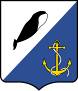 ГЛАВА АДМИНИСТРАЦИИПРОВИДЕНСКОГО ГОРОДСКОГО ОКРУГА  РАСПОРЯЖЕНИЕРуководствуясь Уставом Провиденского городского округа,Утвердить примерные формы дефектных ведомостей объема работ по капитальному ремонту многоквартирного дома согласно Приложениям 1-13.Настоящее распоряжение обнародовать на официальном сайте Провиденского городского округа – www.provadm.ru.Контроль за исполнением настоящего распоряжения возложить на управление промышленной политики, сельского хозяйства, продовольствия и торговли (Парамонов В.В.)Разослано: дело, УППСХПиТПриложение №1к распоряжению Администрации Провиденского городского округа от 18 июня 2020 года № 211УТВЕРЖДАЮ«	»	20	г.ДЕФЕКТНАЯ ВЕДОМОСТЬпо капитальному ремонту 	(наименование работ)по адресу  	(наименование муниципального района, населенного пункта, улицы, № дома, корпуса)Длина дома	мШирина дома	мОбщая площадь дома	м2Высота дома	мОбъем дома	м3Количество этажей	штКоличество подъездов	штКоличество этажей в подъездах	штдля капитального ремонта инженерных систем:Высота этажа	мВысота техэтажа	мВысота межэтажного перекрытия	мВысота подвального помещения	мВысота перекрытия над подвальным помещением	мдля капитального ремонта системы теплоснабжения:Количество 1, 2-х, 3-х комнатных квартир	штСоставил:(дата)                   (должность)                                   (подпись)                       (фамилия, имя, отчество) Контактный телефон:Проверил:(дата)                                       (должность                                         (подпись)             (фамилия, имя, отчество)                                                                               Приложение №2к распоряжению Администрации Провиденского городского округа от 18 июня 2020 года № 211УТВЕРЖДАЮ«	»	20	г.                                                 ДЕФЕКТНАЯ ВЕДОМОСТЬпо капитальному ремонту внутридомовых инженерных систем водоотведения                                                                                  (наименование работ)по адресу  	(наименование муниципального района, населенного пункта, улицы, № дома, корпуса)Длина дома	мШирина дома	мОбщая площадь дома	м2Высота дома	мОбъем дома	м3Количество этажей	штКоличество подъездов	штКоличество этажей в подъездах	штдля капитального ремонта инженерных систем:Высота этажа	мВысота техэтажа	мВысота межэтажного перекрытия	мВысота подвального помещения	мКоличество 1, 2-х, 3-х комнатных квартир	штСоставил:(дата)	(должность)                                         (подпись)             (фамилия, имя, отчество) Контактный телефон:Проверил:(дата)	(должность)	(подпись)	(фамилия, имя, отчество)Приложение №3к распоряжению Администрации Провиденского городского округа от 18 июня 2020 года № 211УТВЕРЖДАЮ«	»	20	г.                                            ДЕФЕКТНАЯ ВЕДОМОСТЬпо капитальному ремонту внутридомовых инженерных систем теплоснабжения                                                                             (наименование работ)по адресу  	(наименование муниципального района, населенного пункта, улицы, № дома, корпуса)Длина дома	мШирина дома	мОбщая площадь дома	м2Высота дома	мОбъем дома	м3Количество этажей	штКоличество подъездов	штКоличество этажей в подъездах	штдля капитального ремонта инженерных систем:Высота этажа	мВысота техэтажа	мВысота межэтажного перекрытия	мВысота подвального помещения	мКоличество 1, 2-х, 3-х комнатных квартир	штСоставил:(дата)	(должность)                                  (подпись)                    (фамилия, имя, отчество) Контактный телефон:Проверил:(дата)	(должность)	(подпись)	(фамилия, имя, отчество)Приложение №4к распоряжению Администрации Провиденского городского округа от 18 июня 2020 года № 211УТВЕРЖДАЮ«__	»	20_г.                                               ДЕФЕКТНАЯ ВЕДОМОСТЬпо капитальному ремонту внутридомовых систем холодного водоснабжения                                                                                    (наименование работ)по адресу  	(наименование муниципального района, населенного пункта, улицы, № дома, корпуса)Длина дома	мШирина дома	мОбщая площадь дома	м2Высота дома	мОбъем дома	м3Количество этажей	штКоличество подъездов	штКоличество этажей в подъездах	штдля капитального ремонта инженерных систем:Высота этажа	мВысота техэтажа	мВысота межэтажного перекрытия	мВысота подвального помещения	мКоличество 1, 2-х, 3-х комнатных квартир	шт.Составил:(дата)	(должность)                                  (подпись)                    (фамилия, имя, отчество) Контактный телефон:Проверил:(дата)	(должность)	(подпись)	(фамилия, имя, отчество)                                                                               Приложение №5к распоряжению Администрации Провиденского городского округа от 18 июня 2020 года № 211УТВЕРЖДАЮ«	»	20	г.по капитальному ремонтуДЕФЕКТНАЯ ВЕДОМОСТЬ               кровли скатной(наименование работ)по адресу  	(наименование муниципального района, населенного пункта, улицы, № дома, корпуса)Длина дома	мШирина дома	мОбщая площадь дома	м2Высота дома	мВысота крыши	мОбъем дома	м3Количество этажей	штКоличество скатов кровли	штСоставил:(дата)	(должность)                                  (подпись)                    (фамилия, имя, отчество) Контактный телефон:Проверил:(дата)	(должность)	(подпись)	(фамилия, имя, отчество)                                                                               Приложение №6к распоряжению Администрации Провиденского городского округа от 18 июня 2020 года № 211 "УТВЕРЖДАЮ"ШТАМП	(Технический заказчик-	)                  ДЕФЕКТНАЯ ВЕДОМОСТЬ (КРОВЛЯ)                                                                                                            объемов работМ.П.                                              (подпись)на капитальный ремонт многоквартирного жилого дома по адресу:  	__ муниципальный район, населенный пункт, улица, № дома.Представитель собственников жилья	 	подпись	Ф.И.О. Представитель управляющей организации_________	_____________________       Подпись		             Ф.И.О.Приложение №7к распоряжению Администрации Провиденского городского округа от 18 июня 2020 года № 211"УТВЕРЖДАЮ"ШТАМП	(Технический заказчик-	)                                       Дефектная ведомость (фасад)М.П.	(подпина капитальный ремонт многоквартирного жилого дома по адресу:  	______________________муниципальный район, населенный пункт, улица, № дома.Представитель собственников жилья	 	подпись	Ф.И.О.Представитель управляющейорганизацииподпись	Ф.И.О.Приложение №8к распоряжению Администрации Провиденского городского округа от 18 июня 2020 года № 211"УТВЕРЖДАЮ"ШТАМП	(Технический заказчик-	_)М.П.(подпись)Дефектная ведомость (система холодного водоснабжения)на капитальный ремонт многоквартирного жилого дома по адресу:  	__________________муниципальный район, населенный пункт, улица, № дома.Представитель собственниковжильяподпись	Ф.И.О.Представитель управляющейорганизацииподпись	Ф.И.О.Приложение №9к распоряжению Администрации Провиденского городского округа от 18 июня 2020 года № 211"УТВЕРЖДАЮ"ШТАМП	(Технический заказчик-	_)Дефектная ведомостьМ.П.	(подпись)(система горячего водоснабжения)на капитальный ремонт многоквартирного жилого дома по адресу:  	_ муниципальный район, населенный пункт, улица, № дома.Представитель собственниковжильяподпись	Ф.И.О.Представитель управляющейорганизацииподпись	Ф.И.О.Приложение №10к распоряжению Администрации Провиденского городского округа от 18 июня 2020 года № 211"УТВЕРЖДАЮ"ШТАМП	(Технический заказчик-	)         Дефектная ведомость (система электроснабжения) М.П.	(подпись)на капитальный ремонт многоквартирного жилого дома по адресу:  _____________________	муниципальный район, населенный пункт, улица, № дома.Представитель собственников помещений	 	подпись	Ф.И.О.Представитель управляющей организации	 	                                                                               Приложение №11к распоряжению Администрации Провиденского городского округа от 18 июня 2020 года № 211 «УТВЕРЖДАЮ»"УТВЕРЖДАЮ"ШТАМП    	                                                                          (Технический заказчик_	_______)М.П.	(подпись)                                                 Дефектная ведомость(система центрального отопления и вентиляции)на капитальный ремонт многоквартирного жилого дома по адресу:  	___муниципальный район, населенный пункт, улица, № дома.Представитель собственников помещений	 	подпись	Ф.И.О.          2.Представитель управляющей организации	 	                                                                                                                                                 подпись		         Ф.И.О.Приложение №12к распоряжению Администрации Провиденского городского округа от 18 июня 2020 года № 211«УТВЕРЖДАЮ»"УТВЕРЖДАЮ"ШТАМП    	                                                                          (Технический заказчик_	_______)М.П.	(подпись)                     Дефектная ведомость (система канализации)на капитальный ремонт многоквартирного жилого дом по адресу:  	_______________________муниципальный район, населенный пункт, улица, № дома.Представитель собственников жилья	 	подпись	Ф.И.О.Представитель управляющей организации	 	подпись	Ф.И.О.Приложение №13к распоряжению Администрации Провиденского городского округа от 18 июня 2020 года № 211«УТВЕРЖДАЮ»ШТАМП    	                                                                       (Технический заказчик_______)                                                                                                                     М.П.                           (подпись)Дефектная ведомость(автоматизированный тепловой пункт)На капитальный ремонт многоквартирного жилого дома по адресу:______________________________Муниципальный район, населенный пункт, улица, № дома.Представитель собственников жилья	 				подпись			Ф.И.О.Представитель управляющей организации	 				подпись			Ф.И.О.      от 17 июня 2020 г.№ 211пгт. ПровиденияОб утверждении примерных форм дефектных ведомостей объема работ по капитальному ремонту многоквартирного дома в Провиденском городском округе С. А. ШестопаловПодготовлено:Карамелев К. Б.Согласовано:Парамонов В. В.Рекун Д. В.№п/пНаименование работЕдиницаизмеренияКоличество№п/п№п/пНаименование работНаименование работЕдиницаизмеренияКоличест во112234Работы внутри зданияРаботы внутри зданияРаботы внутри зданияРаботы внутри зданияРаботы внутри зданияРаботы внутри здания11Разборка  трубопроводов  из  чугунных  канализационных  трубдиаметром внутр:Разборка  трубопроводов  из  чугунных  канализационных  трубдиаметром внутр:1.11.150 мм50 ммм1.21.2100 мм100 ммм1.31.3150 мм150 ммм22Разборка трубопроводов канализации из полиэтиленовых трубвысокой плотности диаметром:Разборка трубопроводов канализации из полиэтиленовых трубвысокой плотности диаметром:2.12.150 мм50 ммм2.22.2100 мм100 ммм2.32.3ммммм2.42.4ммммм33Прокладка  по  стенам  зданий  и  в  каналах  труб  чугунныхнапорных раструбных диаметром:Прокладка  по  стенам  зданий  и  в  каналах  труб  чугунныхнапорных раструбных диаметром:3.13.165 мм65 ммм3.23.280 мм80 ммм3.33.3100 мм100 ммм3.43.4125 мм125 ммм3.53.5150 мм150 ммм3.63.6ммммм3.73.7ммммм44Прокладка трубопроводов канализации из полиэтиленовыхтруб высокой плотности диаметром:Прокладка трубопроводов канализации из полиэтиленовыхтруб высокой плотности диаметром:4.24.250 мм50 ммм4.34.3100 мм100 ммм4.44.4ммммм55Очистка канализационной сети:Очистка канализационной сети:м66Прокладка	трубопроводов	водоснабжения	из	напорныхполиэтиленовых	труб	низкого	давления	среднего	типа наружным диаметром:Прокладка	трубопроводов	водоснабжения	из	напорныхполиэтиленовых	труб	низкого	давления	среднего	типа наружным диаметром:6.16.120 мм20 ммм6.26.225 мм25 ммм6.36.332 мм32 ммм6.46.440 мм40 ммм6.56.550 мм50 ммм6.66.663 мм63 ммм6.76.775 мм75 ммм6.86.8м77Установка тройников диаметром:Установка тройников диаметром:7.17.1шт7.27.2шт7.37.3шт7.47.4шт7.57.5шт7.67.6шт88Установка отводов диаметром:Установка отводов диаметром:8.18.1шт8.28.2шт8.38.3шт8.48.4шт8.58.5шт8.68.6шт99Установка ревизий диаметром:Установка ревизий диаметром:9.19.150 мм50 ммшт9.29.2110 мм110 ммшт9.39.39.49.41010Установка патрубков диаметром:Установка патрубков диаметром:10.110.1шт10.210.2шт10.310.3шт10.410.4шт10.510.5шт1111Установка крестовин диаметром:Установка крестовин диаметром:11.111.1шт11.211.2шт11.311.3шт11.411.4шт12.3штшт13Установка креплений диаметром:Установка креплений диаметром:13.1штшт13.2штшт13.3штшт14Снятие и установка унитазов (без стоимости материалов)Снятие и установка унитазов (без стоимости материалов)штшт15Пробивка   в   стенах   (перегородках)   толщиной	смотверстий диаметром	ммПробивка   в   стенах   (перегородках)   толщиной	смотверстий диаметром	ммштшт16Пробивка  в  перекрытиях  толщиной	см  отверстийдиаметром	мм:Пробивка  в  перекрытиях  толщиной	см  отверстийдиаметром	мм:штшт17Заделка отверстий:Заделка отверстий:м 3м 318Прочие работыПрочие работы№п/пНаименование работЕдиницаизмерени яКоличест во12341Разборка трубопроводов из водогазопроводных труб в зданиях исооружениях на сварке диаметром до:1.150 ммм1.2100 ммм1.3150 ммм2Разборка трубопроводов из полипропиленовых (многослойныхметаллополимерных) труб диаметром наружным:2.125 ммм2.232 ммм2.340 ммм2.450 ммм2.563 ммм2.6м2.7м3Прокладка	трубопроводов	отопления	из	стальныхводогазопроводных не оцинкованных труб диаметром внутрен. до:3.115 ммм3.220 ммм3.325 ммм3.432 ммм3.540 ммм3.650 ммм3.7ммм4Прокладка трубопроводов отопления из стальных бесшовныхтруб диаметром внутр.:4.1до 40 ммм4.250 ммм4.365 ммм4.480 ммм4.5100 ммм4Прокладка трубопроводов отопления из стальныхэлектросварных труб диаметром внутр.:4.1до 40 ммм4.250 ммм4.365 ммм4.480 ммм4.5100 ммм4.65Прокладка трубопроводов отопления из многослойныхметаллополимерных труб наружным диаметром:5.1                                                                                            16 ммшт5.220 ммшт5.332 ммшт5.440 ммшт5.5шт6Прокладка	трубопроводов	отопления	из	напорныхполиэтиленовых	труб	низкого	давления	среднего	типа наружным диаметром:6.120 ммшт6.225 ммшт6.332 ммшт6.440 ммшт6.550 ммшт6.663 ммшт6.775 ммшт7Установка грязевиков наружным диаметром патрубков:7.1до 45 ммшт7.2до 57 ммшт7.3до 89 ммшт7.48Установка воздухосборников наружным диаметром:8.176 ммшт8.289 ммшт8.3108 ммшт8.49Установка воздухоотводчиковшт10Смена полотенцесушителейшт11Демонтаж расширительных и конденсационных баков емкостью:11.1до 0,9 м3шт11.2до 2,0 м3шт11.3более 2,0 м3шт12Демонтаж воздухосборниковшт13Демонтаж грязевиковшт14Демонтаж радиаторов (внутриквартирные) весом до :14.180 кгшт14.2160 кгшт14.3240 кгшт15Установка радиаторов  внутриквартирных:15.1чугунных100 квт15.2стальных100 квт16Демонтаж радиаторов (в местах общего пользования) весом до :16.180 кгшт16.2160 кгшт16.3240 кгшт17Установка радиаторов (в местах общего пользования) :17.1чугунных100 квт17.2стальных100 квт18Смена пробко-спускных кранов:шт19Установка баков расширительных вместимостьюм3шт20Установка баков конденсационных вместимостьюм3:шт21Установка насосов центробежных с электродвигателеммарки 	Установка насосов центробежных с электродвигателеммарки 	шт22.Установка тройников диаметром:Установка тройников диаметром:22.1шт22.2шт22.3шт22.4шт22.5шт22.6шт23Установка фильтровУстановка фильтров23.125 мм25 ммшт23.232 мм32 ммшт23.340 мм40 ммшт23.4шт24Установка кранов воздушныхУстановка кранов воздушныхшт25Установка кранов шаровых (вентилей) диаметром:Установка кранов шаровых (вентилей) диаметром:25.1шт25.2шт25.3шт25.4шт25.5шт25.6шт26Установка угольников диаметром:Установка угольников диаметром:26.1шт26.2шт26.3шт26.4шт26.5шт27.Установка фильтров диаметром:Установка фильтров диаметром:27.120 мм20 ммшт27.225 мм25 ммшт27.332 мм32 ммшт28Установка муфт переходных диаметром:Установка муфт переходных диаметром:28.1шт28.2шт28.3шт29Установка муфт соединительных диаметром:Установка муфт соединительных диаметром:29.1шт29.2шт29.3шт30Установка креплений диаметром:Установка креплений диаметром:30.1шт30.2шт30.3шт30.4шт31Изоляция	трубопроводов	изделиями	из,полиэтилена ("Термофлекс")  трубками диаметром:вспененного31.1м31.2мм32Окраска трубопроводов эмалью ПФ-115м233Гидравлическое испытание трубопроводов:м34Пробивка	в	стенах	(перегородках)	толщиной			смотверстий диаметром	ммшт35Пробивка   в   перекрытиях   толщиной	см   отверстийдиаметром	мм:шт36Заделка отверстий:м 337Прочие работы№п/пНаименование работЕдиницаизмеренияКоличест во12341Разборка трубопроводов из водогазопроводных труб в зданияхи сооружениях на сварке диаметром до:1.150 ммм1.2100 ммм1.3150 ммм2Разборка трубопроводов из полипропиленовых (многослойныхметаллополимерных) труб диаметром наружным:2.125 ммм2.232 ммм2.340 ммм2.450 ммм2.563 ммм2.6м2.7м3Прокладка	трубопроводов	водоснабжения	из	стальныхводогазопроводных  оцинкованных  труб  диаметром  внутрен. до:3.115 ммм3.220 ммм3.325 ммм3.432 ммм3.540 ммм3.650 ммм3.7ммм4Прокладка	трубопроводов	водоснабжения	из	стальныхэлектросварных труб диаметром внутр.:4.1до 40 ммм4.250 ммм4.365 ммм4.480 ммм4.5100 ммм5Прокладка водопроводов водоснабжения из многослойныхметаллополимерных труб наружным диаметром:5.116 ммшт5.220 ммшт5.332 ммшт5.440 ммшт5.5шт6Прокладка	трубопроводов	водоснабжения	из	напорныхполиэтиленовых	труб	низкого	давления	среднего	типа наружным диаметром:6.120 ммшт6.225 ммшт6.332 ммшт6.440 ммшт6.550 ммшт6.663 ммшт6.775 ммшт7.Установка тройников диаметром:7.1шт7.2шт7.3шт7.4шт7.5шт7.6шт8.Установка кранов шаровых (вентилей) диаметром:8.1шт8.2шт8.3шт8.4шт8.5шт8.6шт9.Установка угольников диаметром:9.1шт9.2шт9.3шт9.4шт9.5шт10.Установка фильтров диаметром:10.120 ммшт10.225 ммшт10.332 ммшт11.Установка муфт переходных диаметром:11.1шт11.2шт11.3шт12.Установка муфт соединительных диаметром:12.1шт12.2шт12.3шт13.Установка креплений диаметром:13.1шт13.2шт13.3шт13.4шт14.Окраска трубопроводов эмалью ПФ-115м215.Гидравлическое испытание трубопроводов:м16.Пробивка   в   стенах   (перегородках)   толщиной	смотверстий диаметром	ммшт17.Пробивка  в  перекрытиях  толщиной	см  отверстийдиаметром	мм:шт18.Заделка отверстий:м 319.Установка водомерных узлов, диаметром счѐтчика	ммшт20.Прочие работы№п/пНаименование работЕдиницаизмеренияКоличес тво12341Разборка деревянных элементов кровли:1.1обрешетки из брусков с прозорамим2 кровли1.2стропил со стойками и подкосами из досокм2кровли1.3стропил со стойками и подкосами из брусьев и бревенм2 кровли1.4мауэрлатов , размеромм1.5фронтоновм2 фронтона2.Разборка покрытий кровель:2.1из рулонных материалов (1 - 3 слоя)м22.2из листовой сталим22.3из черепицым22.4из волнистых и полуволнистых асбестоцементных листовм23Устройство обрешетки сплошной из досокм24Устройство обрешетки с прозорами из досок и брусков подкровлю из:м4.1листовой сталим24.2асбестоцементных листовм24.3черепицым25Разборка карнизов деревянныхм26Устройство карнизов деревянныхм27Разборка подшивки карнизовм28Устройство подшивки карнизовм29Установка стропилм310Устройство кровель :м10.1из волнистых асбестоцементных листовм210.2из металлочерепицым210.3из битумной  черепицым210.4из ондулинам210.5из наплавляемых материалов в два слоям210.6м211Огнебиозащитное покрытие деревянных конструкцийсоставом "Пирилакс" любой модификации при помощи аэрозольно-капельного распыления для обеспечивания второй группы огнезащитной эффективности по НПБ 251м212Разборка слуховых окон12.1прямоугольных двускатныхшт12.2прямоугольных односкатныхшт12.3на фронтонахм213Устройство слуховых оконшт13.1Устройство слуховых окон по фронтонамм214Устройство желобов:14.1настенныхм14.2подвесныхм15Устройство мелких покрытий (брандмауэры, парапеты, свесыи т.п.) из листовой оцинкованной сталим216Разборка колпаков над шахтами:16.1в два канала1 колпак16.2на	каждые	последующие	два	канала	сверх	двухдобавлять1 колпак17Разборка парапетных решетокм18Ограждение кровель периламим19Утепление покрытий плитами из пенопласта полистирольногона битумной мастике:м219.1количество слоѐв утепленияшт20Утепление  покрытий  плитами  из  минеральной  ваты  илиперлита на битумной мастике:м220.1количество слоѐвшт21Утепление покрытий:21.1керамзитомм321.2шлакомм322Устройство пароизоляциим223Ремонт деревянных элементов конструкций крыш23.1укрепление  стропильных  ног  расшивкой  досками  с  двухсторонм23.2смена стропильных ног из бревенм23.3смена стропильных ног из брусьевм23.4смена стропильных ног из досокм23.5смена	отдельных	частей	мауэрлатов	с	осмолкой	иобертывание тольюм23.6выправка  деревянных  стропильных  ног  с  постановкойраскосовшт23.7смена концов деревянных стропильных с установкой стоекпод стропильные ногишт24Устройство фронтонов из досок	ммм225Окраска фронтонов эмалью типа «ПФ-115»м226Ремонт отдельных мест покрытия из асбоцементных листовм227Смена отдельных листов металлической кровлилист28Разборка дымовых кирпичных трубм труб28.1Количество каналовшт29Кладка дымовой трубым3 безвычета пустот30Установка колпаков на дымовых трубахколпак30.1на один каналшт30.2добавлять на каждый следующий каналшт31Разборка вент оголовковм332Кладка вентоголовков32.1кирпичом силикатнымм332.2кирпичом глинянымм333Штукатурка вентоголовковм234Окраска вентоголовков34.1цементнаям234.2известковаям235Смена колпаков на вентканалахколпак35.1на один каналшт35.2добавлять на каждый следующий каналшт36Укладка ходовых досок по чердачным перекрытиям.м37Погрузка мусорат38Перевозка мусора на расстояние	кмт39Прочие работы№ п/пВиды работВиды работЕд.изм.ОбъемПримечание1Кровельное покрытиеремонтм²1Кровельное покрытиезаменам²2Стяжкаремонтм²2Стяжкаустройством²3Обрешеткаремонтм²3Обрешетказаменам²3Обрешеткаогнезащитам²4Стропиларемонтп.м4Стропилазаменап.м4Стропилаогнезащитап.м5Ограждение кровлиустановкап.м5Ограждение кровлиремонтп.м5Ограждение кровлизаменап.м6Слуховые окнаустройствошт/м²6Слуховые окнаремонтшт/м²7Вентоголовки и вентшахтыштукатуркам²7Вентоголовки и вентшахтыокраскам²7Вентоголовки и вентшахтыустановка зонтовшт8Боровавосстановлением²9Фановые трубызаменап.мв случаеотсутствия  работ по ремонту систем канализования10Прочие виды работ№ п/пВиды работВиды работЕд.изм.ОбъемПримечание1Стенывосстановлениекладким²1Стеныштукатуркам²1Стеныокраскам²1Стеныгерметизация швовм2Откосыштукатуркам²2Откосыокраскам²3Цокольштукатуркам²3Цокольокраскам²4Отливызаменашт4Отливыремонтшт4Отливыокраскашт5Окназаменашт/м²в случае отсутствия работ по ремонту подъездов5Окнаремонтшт/м²в случае отсутствия работ по ремонту подъездов5Окнаокраскашт/м²в случае отсутствия работ по ремонту подъездов6отмосткаремонтм²/м37Прочие виды работ№ п/пВиды работВиды работЕд.изм.ОбъемПримечание1разводящий трубопроводзаменап.м.1вводзаменашт. /п.м.1стоякизаменашт. /п.м.1подводкизаменашт. /п.м.2ПКУустановкашт.3Прочие виды работ№ п/пВиды работВиды работЕд.изм.ОбъемПримечание1разводящий трубопроводзаменап.м.вводзаменашт. /п.м.стоякизаменашт. /п.м.подводкизаменашт. /п.м.строительные работыизоляцияп.м.2ПКУустановка3Прочие виды работ№ п/пВиды работВиды работЕд.изм.ОбъемПримечание1Ввод в зданиепитающий кабельп.м.2ВРУ (вводное распределительное устройствозамена ВРУ илишт.2ВРУ (вводное распределительное устройствозамена комплектующих:2ВРУ (вводное распределительное устройствосчетчики (МОП, домовой)шт.2ВРУ (вводное распределительное устройствоавтоматшт.2ВРУ (вводное распределительное устройстворубильникшт.2ВРУ (вводное распределительное устройствоплавкие вставкишт.2ВРУ (вводное распределительное устройствотрансформатор токашт.2ВРУ (вводное распределительное устройстводругое3Этажные щиткиЗамена щитков илишт.3Этажные щиткизамена комплектующих:3Этажные щиткиавтоматшт.3Этажные щиткисчетчикшт.3Этажные щиткипроводшт.3Этажные щиткидинрейкашт.3Этажные щиткишинашт.4Подъездное освещениеЗамена: кабеляп.м.4Подъездное освещениесветильникашт.4Подъездное освещениелампочкишт.5Подвалкабельп.м.светильникшт.лампочкашт.6Чердаккабельп.м.светильникшт.лампочкашт.7Предподъездное освещениекабельп.м.светильникшт.лампочкашт.8Магистральные сетисиловой кабельп.м.кабель освещенияп.м.9ВУ (вводное устройство)замена устройства илишт.замена комплектующих:плавкие вставкишт.кабельшт./п.м.10Прочие виды работ№ п/пВиды работВиды работЕд.изм.ОбъемПримечание1разводящий трубопроводзамена в т.ч.п.м.1вводшт. /п.м.2стоякиколичествошт. /п.м.3радиаторыпромывкашт.3радиаторызаменашт.4воздушно-автоматические клапаныустановкашт.5вентиляционные работывосстановлениекирпичной кладки дымоходовм25вентиляционные работыдругое6строительныеработыизоляцияп.м.7Прочие виды работ№ п/пВиды работВиды работЕд.изм.    ОбъемПримечание1собирающий трубопроводзаменап.м.1собирающий трубопроводвыпускишт. /п.м.1стоякизаменап.м.1подводкизаменап.м.2Заменасантехникиунитаз3ПодвалУстройство дренажа4Прочие виды работ№ п/пВиды работВиды работЕд.изм.ОбъемПримечание1Монтажавтоматизированного индивидуального теплового пункта, в том числе пусконаладочные работышт.12Прочие виды работантивандальные мероприятия и общестроительные работышт.1